Faculty and Staff DirectorybackVinay DayalEmail: vdayal@iastate.eduPhone: 515-294-0720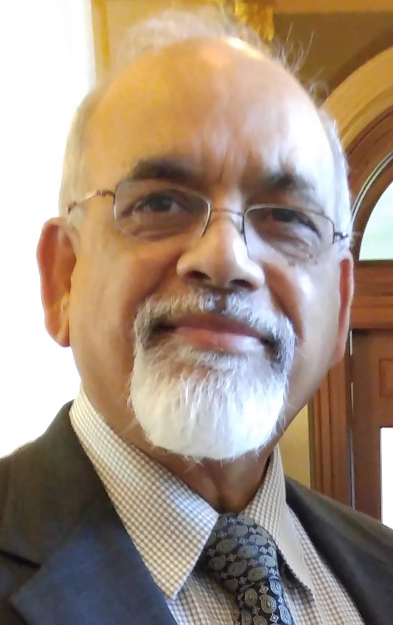 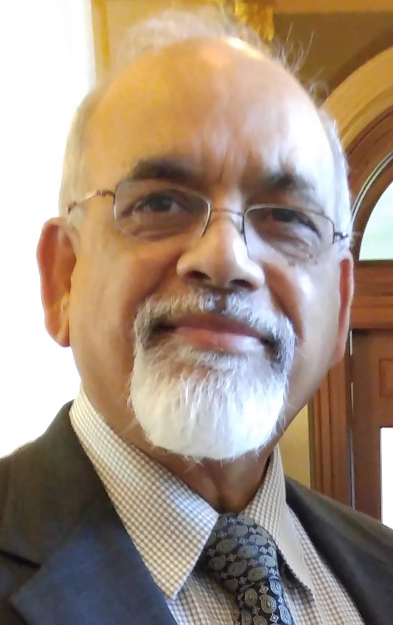 Fax: 515-294-3262Title(s)Associate Professor [AER E]Associate Chair for ABETFaculty Associate, Center for NDEOffice2353 Howe537 Bissell RdAmes, IA 50011-1096InformationLinksDayal Research PagePersonal PageDayal CV-ShortDayal CV Google CitationEducationPh.D. Aerospace Engineering, Texas A&M University, 1987M.S. Engineering Mechanics, University of Missouri-Rolla, 1983B.S. Aeronautical Engineering, Indian Institute of Technology (Kanpur), 1972Awards and HonorsM. Hetenyi Award, 1991 for the best research paper in Experimental Mechanics. Included in MARQUIS “Who’s Who in Science and Engineering.”Teaching Undergrad: AerE 321 Flight Structures Analysis, AerE 423 Composite Aircraft Structures, AerE 421 Advanced Aircraft Structures, AerE 426 Aircraft Structural Design, AerE 422 Structures Lab, EM 324 Mechanics of Materials.Graduate: AerE/EM 521 Airframe Analysis, AerE 569 Mechanics of Composites, AerE 522 Design with Composites, EM 525 Finite Element Analysis, EM 517 Experimental Mechanics.Research Interest Areas: Composite materialsNDE of composites by ultrasoundExperimental stress analysisFinite element analysisSelected Sponsored Projects: $5.3 M total from 43 grants including 9 federal ( DoD, DOE, etc.), 2 state, 32 industry.Facilitating Industry by Engineering Roadmapping and Science (FIBERS) to Advance US Manufacturing of Composites, with Matt Frank (IMSE), NIST, $58,000, Composite Standards Calibration Kit for Interchangeable use in NDE, Innoveyda/US Airforce, May 2014-Nov.2014, $48,805.Innovative Offshore Vertical-Axis Wind Turbine Rotor, with Matt Frank (PI), Frank Peters (IMSE) and John Jackman (IMSE), Jan 2009-Aug. 2016, $101,899.NDE Research on Wind Turbine Blades, State of Iowa/TPI, with Dan Barnard (CNDE), Jan 2013-Dec 2013, $39,927.NDE of Body Armor, US Army, with Dave Hsu (CNDE), July 2008-Sept 2010, $135,692.Redesign of a Composite Helmet, inVince Safety Systems, Jan 2014-June 2015, $101,899.AMII- Ultrasonic  Evaluation of Wind Blades to improve Reliability and Productivity, with Matt Frank (IMSE), France Peters (IMSE) and John Jackman (IMSE), July 2009-June 2012, $1,053,000Design and Analysis of a Typical Fireplace, Hearth & Homes Tech, Jan 2008-Jan 2009, $45,165Extreme Winds Near Ground and Their Damaging Effects on the Built Environment, from NOAA, with PI:PP Sarkar, Haan, Hu, Gallus, Takle, $923,241Development of Air-Coupled Inspection for Carbon Composite Wing Spar, from FAA, with Dave Hsu (CNDE), Jan 2006-Dec 2006, $145,000.Selected Publications: (of 147 pubs. including 36 journals, 4 book chapters, 4 patents; h-index (Google): 14)Livings, R., Dayal, V., Barnard, D. Air-Coupled Ultrasonic Resonance Imaging of Hexagonal SiC and Alumina Tiles, Journal of Nondestructive Evaluation, Vol. 36: 15(1).Livings, R., Dayal, V., Barnard, D. (2016). “Damage Detection in a Multi-Layered, Multi-Material Composite Using Air-Coupled Ultrasonic Resonance Imaging,” Journal of Nondestructive Evaluation, Vol. 35.Chakrapani, S.K., Barnard, D., Dayal, V. “Influence of Laminate Sequence and Fabric Type on the Inherent Acoustic Nonlinearity in Carbon Fiber Reinforced Composites,” Journal of the Acoustical Society of America, Vol. 139(5), pp. 2310-2319.Chakrapani, S.K., Barnard, D., Dayal, V. (April 2016). “Nonlinear forced vibration of carbon fiber/epoxy prepreg composite beams: Theory and experiment,” Composites Part B, Vol. 91, pp. 513-521.Chakrapani, S.K., Barnard, D., Dayal, V. (Sept. 2015). “Finite element simulation of core inspection in helicopter rotor blades using guided waves,” Ultrasonics, Vol. 62, pp. 126-135.Dayal, V. (Oct. 2009). “Conceptual design of unpressurized shelters on lunar surface,” Journal of Aerospace Engineering, 22(4), pp. 396-402.Kumar, N., Dayal, V., Sarkar, P.P. (June 2012). “Failure of wood-framed low-rise building under tornado wind loads,” Engineering Structures, 39, pp. 79-88.Dayal, V. (2014). “Conceptual design of pressurized shelters on the lunar surface,” Journal of Aerospace Engineering, 27(1), pp. 33-39.Dayal, V., Hsu, D.K., Kite, A.H. (2007). “Air-coupled ultrasound – a new paradigm in NDE,” Proctor of the Mechanical Engineering Congress and Exposition, Nov. 11-15, Seattle, WA.Dayal, V. (1992). “An automated simultaneous measurement of thickness and wave speed by ultrasound,” Experimental Mechanics, 32(3), pp. 197-202.Hsu, D.K., Dayal, V. (1998). “Ultrasonic Newton’s Rings,” Applied Physics Letters, 60(10), pp. 1169-1171.Dayal, V. (1998). “Fourier transformation for non-destructive evaluation,” Journal of the Acoustical Society of America, 104(3), pp. 1789.Mohammed, I., Dayal, V. (1994). “Micro-macro crack interaction in composites,” Engineering Fracture Mechanics, 49(5), pp. 647-659.